Publish Your Self AssessmentYou will now attach and/or embed your self-assessment to the bottom of the blog post with the artifact you have chosen. You may choose to make this post private or public. After placing your artifact on a blog post, follow the instructions below.Categories - Self-AssessmentTags - Now tag your post using the tag that corresponds to the competency that you have written about. You can choose more than one. Please use lower case letters and be exact.#creativethinkingcc#communicationcc#criticalthinkingcc#socialresponsibilitycc#personalidentitycc#personalawarenessccUse the Add Document button located at the top of your post page and embed your self-assessment at the bottom of your blog post.Publish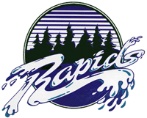 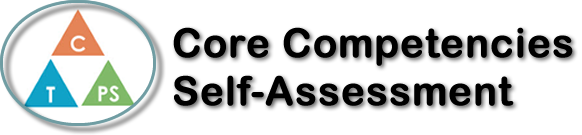 Name: TarynaDate:  Oct. 21 2020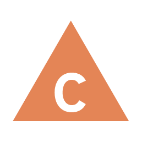 How does the artifact you selected demonstrate strengths & growth in the communication competency?In what ways might you further develop your communication competency?Self-ReflectionDescribe how the artifact you selected shows your strengths & growth in specific core competencies. The prompt questions on the left - or other self-assessment activities you may have done - may guide your reflection process.I had chosen communication because I am at a very rough point in my life. Communication has helped me talk about things that are not so easy to talk about. You should talk about your problems to other people because it Is not healthy to bottle up emotions. Bottling up your problems can lead to serious mental health issues which can worsen if you do not communicate with others. Communicating with others can help increase your social skills and help you build more trust in other people. Some steps I have been taking to help my mental health is by talking to my teachers and counselors about problems I need help with. I also have not been bottling up my emotions yet letting them go instead. 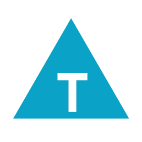 How does the artifact you selected demonstrate strengths & growth in the thinking competencies?In what ways might you further develop your thinking competencies?Self-ReflectionDescribe how the artifact you selected shows your strengths & growth in specific core competencies. The prompt questions on the left - or other self-assessment activities you may have done - may guide your reflection process.I had chosen communication because I am at a very rough point in my life. Communication has helped me talk about things that are not so easy to talk about. You should talk about your problems to other people because it Is not healthy to bottle up emotions. Bottling up your problems can lead to serious mental health issues which can worsen if you do not communicate with others. Communicating with others can help increase your social skills and help you build more trust in other people. Some steps I have been taking to help my mental health is by talking to my teachers and counselors about problems I need help with. I also have not been bottling up my emotions yet letting them go instead. 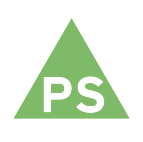 How does the artifact you selected demonstrate strengths & growth in the personal & social competencies?In what ways might you further develop your personal & social competencies?Self-ReflectionDescribe how the artifact you selected shows your strengths & growth in specific core competencies. The prompt questions on the left - or other self-assessment activities you may have done - may guide your reflection process.I had chosen communication because I am at a very rough point in my life. Communication has helped me talk about things that are not so easy to talk about. You should talk about your problems to other people because it Is not healthy to bottle up emotions. Bottling up your problems can lead to serious mental health issues which can worsen if you do not communicate with others. Communicating with others can help increase your social skills and help you build more trust in other people. Some steps I have been taking to help my mental health is by talking to my teachers and counselors about problems I need help with. I also have not been bottling up my emotions yet letting them go instead. 